Dear      Request to Assign Your TenancyThank you for your query about your tenancy.  When someone moves out of the home that they rent from us, they usually have to return the keys so that we can let the property to somebody who needs it.However, it is possible to pass your tenancy onto someone else when you move out of your home.  This is called ‘assigning’ your tenancy, but it can only take place in exceptional circumstances and with our permission.  There are several factors to take into account before we can give permission.  Please complete and return the enclosed form giving us the details that we need to consider your request further.  We will let you know what happens next once we have made a decision.  Please note that there are some basic restrictions to assigning your tenancy:You cannot assign without our permission  You must obtain our permission before you move out We will not approve an assignment if you have rent arrears or any other outstanding breach of your tenancy conditions  We will not approve an assignment to anyone who would not be eligible for housing with us through the Homechoice lettings schemeThe person you want to assign to must be someone who would be entitled to take over your tenancy when you diePlease contact me directly if you have any further queries in this matter.  You may also seek independent legal advice from the CAB or any solicitor.Yours sincerely (Name)(Position)Tel:     03000 120 120Email:	customersupport@alliancehomes.org.uk	DeclarationI certify that to the best of my knowledge the information in this application form is correct.Signature (Current tenant): ………………………………………………………………………. Date: …………………………B4.	Please tick the box to indicate any of the following at any of these addresses:Rent arrears						Anti-social behaviour	Physical violence against staff or other residents				B5.	Have you ever been convicted under the Sex Offenders Act 1997 or been placed on the Sex Offenders Register? Yes					No	If ‘yes’, please give details below:___________________________________________________________________________________________________________________________________________________________________________________________________________________________B6.	Have you ever been convicted of a criminal act in connection with anti-social behaviour, arson, using or threatening violence, or drugs related offences?Yes					No	If ‘yes’, please give details below:___________________________________________________________________________________________________________________________________________________________________________________________________________________________B7.	Any other information that you want us to know ___________________________________________________________________________________________________________________________________________________________________________________________________________________________Our Ref:	     Date:		10 March 2016APPLICATION FOR PERMISSION TO ASSIGN A TENANCY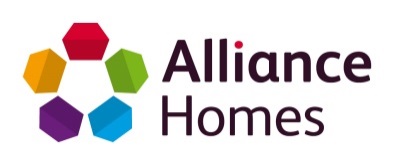 Section A – to be completed by the existing tenant.Please see the attached letter for guidance on the assignment processA1.	About you Title________________ First name_____________________________________________Last name_________________________________________________________________Address you are leaving______________________________________________________  __________________________________________Postcode________________________Address you are moving to____________________________________________________ __________________________________________Postcode________________________Contact telephone number____________________________________________________A2.	About the home you are leavingDo you live in a:  House 	          Bungalow 	      Maisonette 	      Flat If you live in a maisonette or a flat, which floor is it on?Ground 		 1st 			 2nd 	              3rd or above How many bedrooms are there?	Please tell us if any adaptations have been carried out to your home:(An adaptation is an alteration to make it easier for you to live in your home) _________________________________________________________________________ __________________________________________________________________________________________________________________________________________________Do you also rent a garage from us?		Yes 		No A3.	About the person you want to take over your tenancy Title___________ First name_________________________________________________Last name________________________________________________________________Address__________________________________________________________________________________________________________Postcode_________________________ Contact telephone number____________________________________________________How long has this person lived at this address? ___________________________________How is this person related to you? _____________________________________________A4.	Please tell us why you want to assign your tenancy (It will help us to make our decision if we know why the person in section A3 cannot move with you to your new home and why they cannot find any other accommodation.  Please also tell us anything else you think is relevant).______________________________________________________________________________________________________________________________________________________________________________________________________________________________________________________________________________________________________________________________________________________________________________________________________________________________________________________Section B – to be completed by the proposed new tenantB1.        Your details  B1.        Your details  B1.        Your details  B1.        Your details  Name Name Sex Date of BirthNational Insurance NumberDo you have a ‘close connection’ to anyone who works for Alliance Homes or is on the Board?           Yes                         No         (Close connection means a relative or good friend)     Do you have a ‘close connection’ to anyone who works for Alliance Homes or is on the Board?           Yes                         No         (Close connection means a relative or good friend)     Do you have a ‘close connection’ to anyone who works for Alliance Homes or is on the Board?           Yes                         No         (Close connection means a relative or good friend)     Do you have a ‘close connection’ to anyone who works for Alliance Homes or is on the Board?           Yes                         No         (Close connection means a relative or good friend)     B2.        Please give details of everyone who would be living with you  B2.        Please give details of everyone who would be living with you  B2.        Please give details of everyone who would be living with you  B2.        Please give details of everyone who would be living with you  Name Sex Date of BirthRelationship to you B3.        Please tell us where you have lived for the past 5 yearsB3.        Please tell us where you have lived for the past 5 yearsB3.        Please tell us where you have lived for the past 5 yearsB3.        Please tell us where you have lived for the past 5 yearsAddress From  To Landlord(if applicable) !We will need proof of identity and residence at current address for the past 12 months for the proposed new tenant.Acceptable proofs of identity are – driving licence; passport; birth certificate.  Acceptable proofs of residence are – council tax documents; recently paid utilities bill; letter from employer; letter from DWP; bank statement.	DeclarationI certify that the information I have given is complete, true and accurateI understand that the information will be used to help Alliance Homes decide if I am eligible for the requested tenancy assignmentI understand that any information given by me relating to this application, or given with my consent by others, will be retained in Alliance Homes’ tenancy recordsI give permission for Alliance Homes to contact the individuals and agencies indicated on this form (as well as other appropriate individuals or agencies) in order to process this applicationI understand that if I give false or misleading information, or I omit information for the purpose of obtaining a joint tenancy, action could be taken against me – including court action and repossession of the propertySignature (Proposed assignee): ………………….…………………………………………….. Date: …………………………Thank you for answering these questions.  Please return this form to us at the address on the accompanying letter so that we can consider our decision.